МЧС РОССИИСАНКТ-ПЕТЕРБУРГСКИЙ УНИВЕРСИТЕТ ГОСУДАРСТВЕННОЙ ПРОТИВОПОЖАРНОЙ СЛУЖБЫ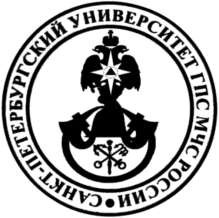 Шелепенькин А.А.ПРАВОВЕДЕНИЕМетодические рекомендациипо выполнению контрольной работы для слушателей заочной формы обученияпо специальности 38.03.03- «Управление персоналом»Санкт-Петербург 2015Шелепенькин А.А.Правоведение: методические рекомендации по выполнению контрольной работы для слушателей заочной формы обучения по специальности 38.03.03«Управление персоналом» – СПб.: Санкт-Петербургский университет ГПС МЧС России, 2015. – 12 с.Методические	рекомендации	по	выполнению	контрольной	работы разработаны	в  соответствии	с  рабочей  программой	учебной	дисциплины«Правоведение» и предназначены для слушателей заочной формы обучения по специальности 38.03.03 «Управление персоналом».© Санкт-Петербургский университет ГПС МЧС России, 2015Основные этапы разработки контрольной работыВ соответствии с учебным планом по дисциплине «Правоведение» слушатели заочной формы обучения обязаны выполнить самостоятельно по месту жительства (службы) одну контрольную работу.Контрольная работа представляет собой самостоятельное исследование, которое характеризует уровень научно-теоретической подготовки слушателя. Цели контрольной работы: а) закрепление знаний, полученных в ходе изучения дисциплины; б) развитие способностей слушателя к самостоятельному углубленному научному анализу. В ходе написания контрольной работы вырабатывается умение систематизировать и обобщать теоретический материал, законодательные и другие правовые акты, делать соответствующие выводы.Задание на контрольную работу состоит из 50 вариантов. По двум последним цифрам номера зачетной книжки слушатели определяют вариант задания.Например, номер зачетной книжки – 123. Это соответствует варианту задания 23. По таблице определяются номер темы контрольной работы (23).По избранной теме контрольной работы следует составить план. Как правило, он составляется после подбора и изучения необходимой литературы, выяснения степени разработанности темы, определения дискуссионных вопросов и т.д. Каждый пункт плана должен раскрывать одну из сторон темы контрольной работы. Тема может рассматриваться в исторической последовательности либо как проблемно-описательная, т.е. исследуется в причинно-следственных связях, взаимосвязанных проблемах. Рассмотрение темы следует связывать с актуальными правовыми проблемами в Российской Федерации и задачами совершенствования законодательства на современном этапе.План должен содержать введение, основную часть (два - три параграфа), заключение, список использованной литературы. Работа пишется от третьего лица, общий объем ее 15 - 20 страниц печатного текста.Во введение дается обоснование актуальности темы, обозначается круг ее проблем и формулируются задачи, которые ставит перед собой автор работы. Введение не должно превышать 2 - 3 страницы. В заключении излагаются основные выводы и предложения; желательно отразить, как решены те задачи, которые автор обозначил во введении. Объем заключения, как правило, составляет 2 - 3 страницы.Требования к оформлению контрольной работыРабота должна быть правильно оформлена:работа должна выполняться на листах формата А4; текст печатается на одной стороне листа;шрифт - Times New Roman, начертание - обычный; кегль шрифта -14 пунктов;цвет текста - авто (черный);межстрочный интервал полуторный;размеры оставляемых полей: левое - 25 мм, правое - 10 мм, нижнее -20 мм, верхнее - 15 мм;формулы рекомендуется оформлять в редакторе формул Equation Editor программы Microsoft Word;графические материалы необходимо сохранять в форматах:  bmp, dib,   tif,gif;схемы	подготовленные	с	помощью	программного	пакета	Visioвставляются в файл doc в формате gif или jpg;рисунки, подготовленные при помощи средств Word (автофигуры) должны быть сгруппированы;страницы контрольной работы должны быть надежно скреплены или прошиты;номер страницы проставляется в правом нижнем углу (без точки в конце) арабскими цифрами;работа должна иметь сквозную нумерацию (титульный лист и содержание включается в общую нумерацию страниц, без проставления номера);расстояние между названием части работы или главы и последующим текстом должно быть равно двум интервалам;фразы, начинающиеся с «красной» строки, печатаются с абзацным отступом от начала строки, равным 1,5 см.Контрольная работа имеет титульной лист.Образец оформления титульного листа для контрольной работы приведен в приложении.На	первой	странице	отражается	содержание	работы.	Вопросы«содержания» необходимо выделить и в тексте. Используемые цитаты и цифровые данные должны иметь ссылки на источники и соответствующие сноски. По ссылкам можно судить о характере и новизне использованного материала. Ссылки могут быть внутритекстовые, т.е. непосредственно в строке или после текста (сведений), к которому относятся. Например: «Статья 283 Бюджетного кодекса Российской Федерации указывает основания применения мер принуждения за нарушение бюджетного законодательства Российской Федерации» или «Исполнение обязанности по уплате налогов и сборов определено статьей 45 Налогового кодекса Российской Федерации». Подобные внутритекствые ссылки не требуют подстрочных ссылок, поскольку содержат точное наименование источника.Подстрочные ссылки применяются в тех случаях, когда в тексте не дается полного наименования используемого источника. В этом случае внизу, под основным текстом, помещается библиографическое описание источника. Для связи подстрочной ссылки с текстом служит знак ссылки, который  обозначается цифрой (порядковым номером). Например: «Принцип федерализма в бюджетном праве представляет собой преломление  (уточнение,экспликацию) в бюджетной сфере государственного устройства Российской Федерации, установленного Конституцией Российской Федерации…» [1].После изложения текста оформляется список использованных источников и литературы. По списку видно, с какими публикациями и правовым материалом по избранной теме ознакомился слушатель, каков уровень его библиографической культуры. К источникам относятся законодательные и нормативные документы, а к литературе - монографии, сборники и т.д. Список составляется по разделам: 1. Специальная литература (отечественная, иностранная); 2. Материалы практики; 3. Периодическая печать; 4. Нормативно-правовые документы.После того как материал собран, его необходимо осмыслить, выбрать наиболее обоснованную точку зрения или на основе имеющихся продумать свою собственную, скорректировать план работы. Контрольная работа должна свидетельствовать о знании опубликованной литературы и правовых актов по избранной теме, ее основной проблематики, отражать точку зрения автора контрольной работы на эту проблематику, его умение осмысливать явления жизни на основе теоретических знаний и анализа практического материала. После завершения работа редактируется, оформляется, брошюруется. Готовая работа сдается на кафедру.Варианты контрольной работыТаблицаТемы для выполнения контрольной работыПонятие и сущность государства.Формы правления.Формы государственного устройства.Политический режим.Правовое государство: понятие и признаки.Сущность	и	понятие	права,	как	способа	регулирования общественных отношений.Понятия права и правовой системы Российской Федерации.Сравнительная	характеристика	правовых	систем	современных государств.Общепризнанные принципы и нормы международного права.Юридические факты.Законодательный процесс.Способы и методы формирования правовой культуры общества.Верховенство закона в правовом государстве.Конституция – основной закон государства.Система	основных	прав,	свобод	и	обязанностей	человека	и гражданина.Референдум как правовой институт.Основания возникновения, изменения и прекращения гражданских правоотношений.Субъекты гражданского права.Объекты гражданского права.Гражданская правоспособность и дееспособность.Понятие, признаки и виды юридического лица.Образование и ликвидация юридического лица.Акционерное общество как субъект гражданского права Российской Федерации.Общество с ограниченной ответственностью.Некоммерческие	организации	как	субъект	гражданского	права Российской Федерации.Сделка: понятие, содержание, виды, формы.Условия действительности и недействительности сделок.Исковая давность.Формы собственности в Российской Федерации.Основания возникновения и прекращения права собственности.Право государственной и муниципальной собственности.Право собственности физических лиц.Право собственности юридических лиц.Защита права собственности и других вещных прав.Гражданско-правовой договор: понятие, содержание, виды, форма.Понятие и виды обязательства.Правила наследования.Основания,	порядок	и	последствия	изменения	и	расторжения договора.Правовое регулирование внутреннего трудового распорядка.Трудовая занятость населения.Порядок приема на работу, перевода на другую работу и увольнения с работы.Порядок разрешения трудовых споров.Дисциплинарная ответственность и ее виды.Материальная ответственность.Стадии совершения преступлений.Соучастие в преступлении.Ответственность несовершеннолетних.Суд присяжных.Ответственность за правонарушения в информационной сфере.Правовая реформа в России: проблемы и перспективы.5. Учебно-методическое и информационное обеспечение учебной дисциплины «Правоведение»Основная литература:Правоведение: Учебник / Под общ. ред. проф. М.Б. Смоленского. – 4-е изд., перераб. и доп. – М.: Издательско-торговая корпорация «Дашков и К»; Академ-центр, 2010.Правоведение: учебник / А.В. Малько и др.; под ред. А.В. Малько. – 5-е изд., стер. – М.: КНОРУС, 2010.Правоведение: учебник / ред.: И.В. Рукавишникова, И.Г. Напалкова. - М.: Норма: Инфра-М, 2010.Правоведение: учебник для вузов / В.И. Шкатулла, В.В. Шкатулла, М.В. Сытинская. - 10-е изд., перераб. - М.: ACADEMIA, 2011.Дополнительная литература:Административное право: учебник для бакалавров / Ю.А. Копытов. – М.: Издательство Юрайт, 2013.Гражданское право: учебник: в 3-х т. Т.3 / ред. А.П. Сергеев. - М.: РГ- Пресс, 2010.Конституционное право России: учебник / М.В. Баглай. - 10-е изд., изм. и доп. - М.: Норма: ИНФРА-М, 2013.Правоведение / Л.В. Акопов, М.В. Мархгейм, М.Б. Смоленский. – Изд. 5-е, перераб. и доп. – Ростов н/Д.: Феникс, 2005.Теория государства и права: учебник для бакалавров / В.В. Лазарев, С.В. Липень. – 4-е изд., перераб. И доп. – М.: Издательство Юрайт; ИД Юрайт, 2013.Уголовное право. Общая часть: учебник / отв. ред. И.Я. Козаченко. – 5- е изд., перераб. И доп. – М.: Норма: ИНФРА-М, 2013.Нормативные правовые акты:Конституция Российской Федерации от 12 декабря 1993 года.Федеральный конституционный закон Российской Федерации от 31 декабря 1996 года № 1-ФКЗ «О судебной системе Российской Федерации».Закон Российской Федерации от 17 января 1992 года № 2202-1 «О прокуратуре Российской Федерации».Гражданский кодекс Российской Федерации (часть первая от 30 ноября 1994 года № 51-ФЗ, часть вторая от 26 января 1996 года № 14-ФЗ, часть третья от 26 ноября 2001 года № 146-ФЗ и часть четвертая от 18 декабря 2006 года № 230-ФЗ).Закон Российской Федерации от 21 июля 1993 года № 5485-1 «О государственной тайне».Уголовный кодекс Российской Федерации от 13 июня 1996 года №  63-ФЗ.Кодекс Российской Федерации об административных правонарушениях от 30 декабря 2001 года № 195-ФЗ.Федеральный закон Российской Федерации от 27 июля 2006 года № 149-ФЗ «Об информации, информационных технологиях и о защите информации».Федеральный закон Российской Федерации от 28 декабря 2010 года № 390-ФЗ «О безопасности».Доктрина информационной безопасности Российской Федерации от 9 сентября 2000 года.Программное обеспечение и Интернет-ресурсы:(Перечень адресов интернет-ресурсов с кратким описанием)http://www.rg.ru/ (сайт «Российской газеты»).http://www.pravo.gov.ru/ (сайт «Официальный интернет-портал правовой информации»).http://www.garant.ru/ (сайт Справочной правовой системы «Гарант»).http://www.consultant.ru/	(сайт	Справочной	правовой	системы«Консультант Плюс»).Пакеты прикладных профессиональных программ (ПППП)(Перечень наименований пакетов прикладных профессиональных программ, используемых при изучении дисциплины с указанием: принятой аббревиатуры пакета, номера версии /если необходимо/ и кратким описанием).КонсультантПлюс. Справочная правовая система, содержащая действующие нормативные правовые акты.Гарант. Справочная правовая система, содержащая действующие нормативные правовые акты.Образец оформления титульного листаМЧС РОССИИСАНКТ-ПЕТЕРБУРГСКИЙ УНИВЕРСИТЕТ ГОСУДАРСТВЕННОЙ ПРОТИВОПОЖАРНОЙ СЛУЖБЫКафедра трудового права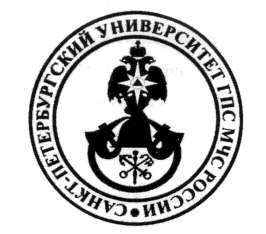 Вариант № 	(тема контрольной работы)Контрольная работаслушателя (студента) 				  (направление подготовки) 					  курс, группа 		_	 зачётная книжка № 	_ 			Дата сдачи контрольной работы  	Санкт-Петербург 201_Предпоследняя цифра номера зачетной книжкиПоследняя цифра номера зачетной книжкиПоследняя цифра номера зачетной книжкиПоследняя цифра номера зачетной книжкиПоследняя цифра номера зачетной книжкиПоследняя цифра номера зачетной книжкиПоследняя цифра номера зачетной книжкиПоследняя цифра номера зачетной книжкиПоследняя цифра номера зачетной книжкиПоследняя цифра номера зачетной книжкиПоследняя цифра номера зачетной книжкиПредпоследняя цифра номера зачетной книжки0123456789Предпоследняя цифра номера зачетной книжки012345678910Предпоследняя цифра номера зачетной книжки111121314151617181920Предпоследняя цифра номера зачетной книжки221222324252627282930Предпоследняя цифра номера зачетной книжки331323334353637383940Предпоследняя цифра номера зачетной книжки441424344454647484950Предпоследняя цифра номера зачетной книжки512345678910Предпоследняя цифра номера зачетной книжки611121314151617181920Предпоследняя цифра номера зачетной книжки721222324252627282930Предпоследняя цифра номера зачетной книжки831323334353637383940Предпоследняя цифра номера зачетной книжки941424344454647484950